Sres. Meplife Salud Integral SRL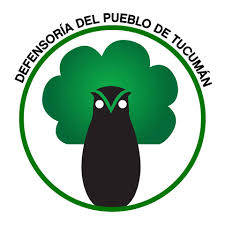 Monteagudo 221. San Miguel de Tucumán.PresenteObjeto: EXIJO CESE DE DESCUENTO.  SOLICITO DEVOLUCIÓN DE LO DESCONTADO DE MI CUENTA SUELDO DE BANCO MACRO…………………………………………………………………………………………………., DNI………………………………………………….., con domicilio en…………………….……………………………………………………, me dirijo a Ud. a fin de DESCONOCER el descuento efectuado en mi cuenta sueldo a través de la empresa  Gestiones F&F S.A., Margen Comercial S.A. y/o cualquier otra a la que Uds. le hayan encomendado el cobro de la misma. 	Jamás he suscripto ningún contrato con vuestra empresa, desconociendo siquiera su existencia, enterándome de la misma cuando observé los descuentos que se realizaban a mi cuenta sueldo a través de una empresa de cobranzas sin que mediara causa alguna, por lo que reclamé en el Banco Macro y allí me informaron el origen del descuento. Por todo ello exijo también que  se me devuelvan los importes descontados hasta la fecha.  	A efectos de acreditar tal deducción, acompaño copia del último resumen de cuenta, otorgado por el Banco Macro.  	Asimismo le comunico que en caso de no obtener una respuesta favorable a mis intereses, acudiré a la Superintendencia de Salud de la Nación, Dirección de Comercio Interior, Defensoría del Pueblo de Tucumán, y de ser necesario a la Justicia, en defensa de mis derechos.  							Están Uds. debidamente notificados.FIRMA:ACLARACION:DNI: